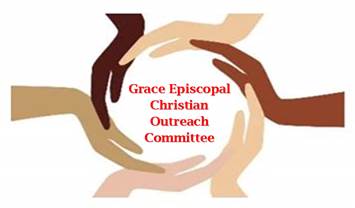  Report Form for 2023 grants– Due January 8, 2024Date:Organization Name:Grant Amount:Approximately how many individuals were served by the grant in the past year? individuals _________    families__________  other_____________What geographical area(s) did your mission serve?  Circle all that apply:  Rockbridge Co.    Lexington    Buena Vista   Other ___________________   How did your organization support racial equity in our community in 2023?What was the ethnic distribution of the population this program served in 2023?Has your mission changed since being awarded the grant?  Yes   No   If yes, please explain changes.Did your plan for the grant meet its objectives?  Yes   No   If no, please explain.Did Grace Episcopal Church volunteers serve your organization in the past year?  Yes   No If yes, please describe their role(s).Please attach a brief breakdown of how the grant funds were used.Name_______________________________	Signature_______________________________Position in the organization_______________________________________________________Email_________________________________	Phone__________________________________ Applications for 2024 grant funding will be due January 7, 2024.  The application form can be completed at  http://www.graceepiscopallexington.org/outreach.html and emailed to outreach@graceepiscopallexington.org.  